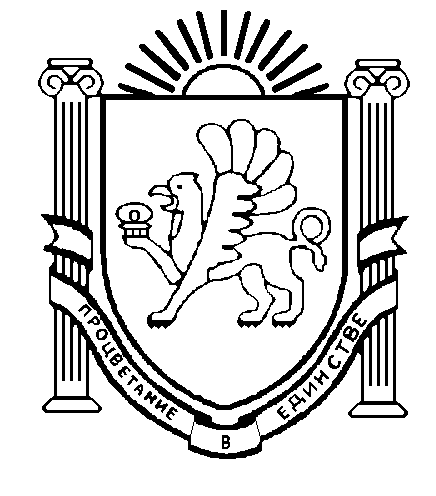 АДМИНИСТРАЦИЯ СИМФЕРОПОЛЬСКОГО РАЙОНАРЕСПУБЛИКИ КРЫМУПРАВЛЕНИЕ  ОБРАЗОВАНИЯПРИКАЗОб утверждении Положения об организации освоения обучающимися программ общего образования вне образовательных организаций в форме семейного образования или самообразования в Симферопольском районе.          В соответствии с Федеральным законом  от  29 декабря 2012г. № 273-ФЗ                     «Об образовании в Российской Федерации», приказом Министерства просвещения РФ от 02.09.2020 № 458 "Об утверждении Порядка приема на обучение по образовательным программам начального общего, основного общего и среднего общего образования,  методическими рекомендациями по организации освоения обучающимися основных образовательных программ вне организаций, осуществляющих образовательную деятельность, в формах семейного образования и самообразования (письмо Министерства образования, науки и молодежи Республики Крым от 22.01.2016 № 01-14/183), в целях реализации потребностей и возможностей граждан осваивать образовательные программы вне образовательной организацииПРИКАЗЫВАЮ:1. Считать приказ управления образования администрации Симферопольского района от 01.08.2019 № 552 «Об утверждении Положения о порядке организации обучения граждан, проживающих на территории Симферопольского района по основным образовательным программам вне организаций, осуществляющих образовательную деятельность, в формах семейного образования и самообразования» утратившим силу.2. Утвердить положение по организации освоения обучающимися программ общего образования вне образовательных организаций в форме семейного образования  или самообразования (далее – Положение) согласно приложению.          3. Руководителям общеобразовательных организаций:          3.1. Обеспечить доведения данного приказа до родителей (законных представителей) обучающихся.         3.2. Руководствоваться в освоении обучающимися общеобразовательных программ вне образовательных организаций в форме семейного образования или самообразования в Симферопольском районе данным положением.         4. Контроль за исполнением настоящего приказа возложить на главного специалиста управления образования Цветкову О.А.Начальник управления образования       				С.В. ДмитроваО.А. ЦветковаПриложение к приказу УО администрации Симферопольского района от 04.09.2020 № 454 ПОЛОЖЕНИЕо порядке организации освоения обучающимися программ общего образования вне образовательных учреждений в форме семейного образования или самообразованияI. Общие положения 1.1. Настоящее Положение разработано в соответствии со ст. 43 Конституции Российской Федерации, ст. 63 Семейного Кодекса Российской Федерации, Федеральным Законом от 29.12.2012 № 273-ФЗ «Об образовании в Российской Федерации» (далее-Федеральный закон), Порядком организации и осуществления образовательной деятельности по основным общеобразовательным программам – образовательным программам начального общего, основного общего и среднего общего образования, утверждённым приказом Министерства образования и науки Российской Федерации от 30 08. 2013 № 1015, письмом Министерства образования и науки РФ «Об организации получения образования в семейной форме» от 15.11.2013. № НТ-1139/08, приказом Министерства просвещения РФ от 02.09.2020 № 458 "Об утверждении Порядка приема на обучение по образовательным программам начального общего, основного общего и среднего общего образования, письмом Министерства образования, науки и молодежи Республики Крым от 22.01.2016 № 01-14/183 «О методических рекомендациях по организации освоения обучающимися основных образовательных программ вне организаций, осуществляющих образовательную деятельность, в формах семейного образования и самообразования»,   и определяет порядок получения образования вне организаций, осуществляющих образовательную деятельность в форме семейного образования, самообразования. 1.2. В соответствии со статьями 17 и 63 Федерального закона от 29.12.2012 № 273-ФЗ  общее образование может быть получено: а) в организациях, осуществляющих образовательную деятельность – в общеобразовательных организациях (далее – ОО). б) вне организаций, осуществляющих образовательную деятельность (вне общеобразовательных учреждений). 1.3. Настоящее Положение в обязательном порядке применяется муниципальными бюджетными общеобразовательными учреждениями Симферопольского района (далее – образовательная организация).1.4. Семейное образование – форма организации обучения вне организации, осуществляющей образовательную деятельность, предполагающая освоение ребенком общеобразовательных программ начального общего, основного, среднего общего по инициативе родителей (законных представителей) с последующим прохождением промежуточной и (или) государственной итоговой аттестации в организации, осуществляющей образовательную деятельность, по соответствующей, имеющей государственную аккредитацию, образовательной программе. 1.5. Самообразование – форма организация обучения вне организации, осуществляющей образовательную деятельность, предполагающая самостоятельное, ускоренное освоение основных общеобразовательных программ по отдельным предметам, классам, курсам среднего общего образования с последующим прохождением промежуточной и (или) государственной итоговой аттестации в организации, осуществляющей образовательную деятельность, по соответствующей, имеющей государственную аккредитацию, образовательной программе. 1.6. Форма получения образования и форма обучения по конкретной основной общеобразовательной программе определяется родителями (законными представителями) несовершеннолетних обучающихся. При выборе формы получения образования, формы обучения родителями (законными представителями) учитывается мнение обучающегося (ч. 4 ст. 63 Федеральным Законом от 29.12.2012 № 273-ФЗ). 1.7. Родители (законные представители) несовершеннолетних обучающихся, выбирая форму получения образования вне ОО, отказываются от получения образования в общеобразовательном учреждении и принимают на себя обязательства по обеспечению обучения в семейной форме(форме самообразования): целенаправленную организацию деятельности обучающегося по овладению знаниями, умениями, навыками и компетенцией; приобретению опыта деятельности; развитию способностей; приобретению опыта применения знаний в повседневной жизни и формированию у обучающегося мотивации получения образования на протяжении всей жизни. 1.8. При организации обучения в форме семейного образования или самообразования ОО несет ответственность за организацию и проведение промежуточной и итоговой аттестации, а также за обеспечение соответствующих академических прав обучающегося в качестве экстернов. 1.9. По желанию родителей (законных представителей) несовершеннолетних обучающихся или совершеннолетних обучающихся образовательная организация может быть выбрана на весь период получения общего образования, на период прохождения конкретной аттестации или на период одного учебного года в зависимости от объективных обстоятельств и наиболее эффективной реализации прав и свобод обучающихся. 1.10. Для семейного образования, самообразования, как и для других форм получения начального общего, основного общего, среднего общего образования, действуют единые государственные образовательные стандарты. 1.11. Ребенок, получающий образование вне ОО, по решению его родителей (законных представителей) с учетом его мнения на любом этапе обучения вправе продолжить образование в ОО. Допускается сочетание различных форм получения образования и форм обучения. Реализуя право обучающихся на обучение по индивидуальному учебному плану, предоставление условий для обучения с учетом особенностей психофизического развития и состояния здоровья обучающихся, допускается организация обучения по отдельным предметам как в ОО, так и вне него. 1.12. Учет детей, получающих образование вне организаций, осуществляющих образовательную деятельность в форме семейного образования, самообразования ведут органы местного самоуправления – управление образования администрации Симферопольского района Республики Крым.II. Организация получения образованияв форме семейного образования и в форме самообразования2.1. Родители (законные представители) обязаны обеспечить получение детьми основного общего образования. 2.2. Совершеннолетний обучающийся или родители (законные представители) несовершеннолетнего обучающегося информируют о выборе формы получения общего образования в форме семейного образования или форме самообразования управление образования администрации Симферопольского района (далее - Управление образования), направляя заявление (приложение 1).2.3. Совершеннолетний обучающийся или родители (законные представители) несовершеннолетнего обучающегося заявление о прохождении промежуточной и государственной итоговой аттестации (приложение 2) вправе подать одновременно с заявлением об отчислении из образовательной организации в связи 
с выбором формы получения образования в форме семейного образования или форме самообразования (приложение 3).2.4. Управление образования администрации Симферопольского района2.4.1. Назначает муниципального координатора (ответственного) по предоставлению образовательной услуги по обучению в формах семейного образования и самообразования в соответствии с действующими нормативными правовыми актами Российской Федерации и Республики Крым.2.4.2. Принимает заявления от родителей (законных представителей), обучающихся   о выборе формы освоения основных общеобразовательных программ вне организаций и форме семейного образования или самообразования, регистрирует их в течение 3 дней в отдельном журнале регистрации и направляет (с резолюций начальника управления образования «для учета в работе») в указанную образовательную организацию.2.4.3. Ведет учет лиц, получающих образование вне образовательных организаций (в семейной форме и в форме самообразования) (приложение 4).2.4.4. Знакомит родителей (законных представителей) с настоящим Положением;2.4.5. Осуществляет контроль за проведением промежуточной аттестации и (или) государственной итоговой аттестации экстернов по отчетам, предоставляемым образовательной организацией по итогам полугодия и года.	     2.5. Родители (законные представители) несовершеннолетних обучающихся:	    2.5.1. Информируют управление образования о выборе для своего ребенка формы освоения основных общеобразовательных программ вне организаций в форме семейного образования или самообразования; 	    2.5.2. Получают сведения об образовательных организациях, в которых предусмотрена возможность прохождения детьми, получающими образование в форме семейного образования или самообразования, соответствующей аттестации.	   2.5.3. Обращаются в образовательную организацию с заявлением об исключении ребенка из контингента образовательной организации, в которой он ранее обучался или числился в контингенте в связи с выбором формы семейного образования или самообразования, при предъявлении оригинала документа, удостоверяющего личность родителя (законного представителя).	   2.6. Образовательная организация: 	   2.6.1. Осуществляет прием заявлений родителей (законных представителей) несовершеннолетних обучающихся, желающих получить образование в семейное форме или в форме самообразования; 	   2.6.2. Знакомит родителей (законных представителей) с уставом  образовательной организации, лицензией на осуществление образовательной деятельности, свидетельством о государственной аккредитации, образовательной программой, по которой обучающийся будет проходить промежуточную аттестацию, локальными нормативными актами, регламентирующими формы, порядок и сроки прохождения промежуточной	 аттестации, а также с другими документами, регламентирующими организацию и осуществление образовательной деятельности, права и обязанности обучающихся.	   2.6.3. Оформляет личное дело обучающегося, зачисленного для прохождения промежуточной и (или) государственной итоговой аттестации (при отсутствии личного дела в образовательной организации).	  2.6.4. Оказывает помощь в составлении индивидуального учебного плана для обучающегося в форме семейного образования и (или) самообразования.        2.6.5. Уведомляет родителей (законных представителей) несовершеннолетнего обучающегося об обязательстве обеспечить получение их ребенком общего образования (приложение 5). 	 2.6.6. В случае если родители (законные представители) несовершеннолетнего обучающегося ненадлежащим образом исполняют обязанности по обучению и воспитанию своего ребёнка, то в соответствии с законодательством Российской Федерации образовательная организация имеет право обратиться в органы, осуществляющие защиту прав детей (органы внутренних дел, комиссию по делам несовершеннолетних и защите их прав, органы опеки и попечительства, органы социальной защиты.         	2.7. При отсутствии документов, подтверждающих уровень освоения образовательных программ, установление уровня освоения образовательных программ осуществляется в порядке, определяемом законодательством документами, регламентирующими организацию образовательного процесса.  	2.8. Документация по экстернам (примерный перечень):- Положение о формах получения общего образования.- Положение о текущем контроле и промежуточной аттестации обучающихся                в образовательной организации. - Заявление родителей в управление образования о выборе формы получения образования.- Заявление родителей о приеме лица в образовательную организацию для прохождения промежуточной аттестации и (или) государственной итоговой аттестации за курс___класса начального (основного, среднего) общего образования/ переводе на обучение в форме семейного образования, форме самообразования.- Журнал регистрации заявлений.- Приказ по образовательной организации о приеме лица для прохождения промежуточной аттестации и (или) государственной итоговой аттестации. - Приказ по образовательной организации об организации проведения промежуточной аттестации экстерна (утверждается график промежуточной аттестации, состав комиссии).- Приказ об утверждении материала по учебным предметам.- Приказ об утверждении результатов промежуточной аттестации экстерна и итоговой отметке.- Протоколы проведения промежуточной аттестации (приложение 6).- Протокол заседания педагогического Совета.- Справка об итогах прохождения промежуточной аттестации экстерна (приложение 7).- Выписка из решения педагогического совета школы о переводе в следующий класс/ о выдаче аттестата об основном (среднем) общем образовании.- График промежуточной аттестации экстерна (с подписью родителей об ознакомлении и согласии со сроками проведения).- График консультаций по учебным предметам для экстернов (с подписью родителей об ознакомлении, получением дубликата и согласия со сроками проведения).- Договор об организации освоения общеобразовательных программ в форме семейного образования между образовательной организации и родителями (законными представителями) обучающегося либо Договор об организации промежуточной аттестации между образовательной организации и родителями (законными представителями) обучающегося.2.9. Кроме того, могут быть представлены документы об обучении в образовательных организациях иностранных государств, которые попадают под действие международных договоров о взаимном признании. Если же предъявленный документ не попадает под действие международного договора о взаимном признании, то требуется прохождение процедуры нострификации (установление соответствия) в Рособрнадзоре.3. Организация и проведение промежуточной  и государственной итоговой аттестации обучающихся, получающих образование в форме семейного образования и форме самообразования3.1. Промежуточная аттестация – это процедура установления соответствия качества подготовки обучающихся требованиям ФГОС по завершении учебного года. Промежуточная аттестация обучающихся предшествует государственной итоговой аттестации и проводится по предметам инвариантной части учебного плана ОО.3.2. Образовательная организация на основании заявления: 3.2.1. Издает локальный акт, регламентирующий порядок организации   и прохождения промежуточной и государственной итоговой аттестации, в том числе экстернами. В указанном локальном акте необходимо отразить сроки подачи заявления о зачислении экстерном, сроки проведения промежуточной аттестации экстерна, формы и порядок проведения промежуточной аттестации экстерна, а также возможность применения дистанционных образовательных технологий при проведении консультаций.При этом данный локальный акт должен быть доступен для беспрепятственного ознакомления, в том числе на сайте образовательной организации в сети Интернет. 	3.2.2. Издает приказ о зачислении обучающегося, получающего общее образование в форме семейного образования или самообразования, для прохождения промежуточной и государственной итоговой аттестации (для 9-х,11-х классов) и утверждает расписание проведения промежуточной аттестации. Права и обязанности родителей (законных представителей) обучающихся в образовательной организации по желанию участников образовательных отношений могут закрепляться в договоре.3.2.3. Обучающиеся по программам общего образования в форме семейного образования или самообразования должны быть обеспечены учебниками и учебными пособиями, необходимыми в учебном процессе, бесплатно.3.2.4. Обеспечивает обучающемуся методическую и консультативную помощь, необходимую для освоения общеобразовательных программ.3.2.5. Принимает решение о сроках сдачи и количестве промежуточных аттестаций с учетом темпа и последовательности изучения учебного материала обучающимся по согласованию с родителями (законными представителями) в соответствии с утвержденным локальным нормативным актом о порядке проведения промежуточной аттестации обучающихся, осваивающих программы общего образования в формах семейного образования или самообразования.3.2.6. Издает приказ о проведении промежуточной и (или) государственной итоговой аттестации обучающегося, получающего образование в форме семейного образования и самообразования. Промежуточная и государственная итоговая аттестация могут проводиться в течение одного учебного года, но не должны совпадать по срокам. Копия распорядительного акта хранится в личном деле обучающегося. При проведении промежуточной аттестации необходимо руководствоваться требованиями статьи 58 Федерального закона и локальным нормативными актами, регламентирующими формы, порядок и сроки прохождения промежуточной аттестации экстерном.3.2.7. Организует и проводит промежуточную аттестацию обучающихся, получающих образование в формах семейного образования и самообразования                        с оформлением соответствующих протоколов.3.2.8. Проводит заседание педагогического совета о допуске экстернов                              к государственной итоговой  аттестации (для 9-х,11-х классов).3.2.9. Обеспечивает включение в Региональную информационную систему ГИА Республики Крым данных обучающихся, получающих образование в формах семейного образования или самообразования, и сдающих государственную итоговую аттестацию, в установленные сроки. 	3.2.10. Обеспечивает соблюдение академических прав обучающихся данной категории на период сдачи ими промежуточно аттестации и (или) итоговой аттестации в соответствии с действующим законодательством Российской Федерации.	3.2.11. Информирует управление образования о возникновении академической задолженности у обучающегося, о продолжении обучения в образовательной организации, в случае если академическая задолженность не ликвидирован                           в установленные сроки.	3.2.12. Выдает обучающемуся документ об образовании, при условии прохождения им государственной итоговой аттестации и выполнения требований федеральных государственных образовательных стандартов общего образования соответствующего уровня.	3.2.13. Отчисляет обучающихся из образовательной организации после успешного прохождения промежуточной аттестации и в трехдневный срок выдает обучающемуся справку о прохождении промежуточной аттестации экстерном по образцу, самостоятельно установленному образовательной организацией. 	3.3. Неудовлетворительные результаты промежуточной аттестации по одному или нескольким учебным предметам, курсам, дисциплинам образовательной программы или не прохождение промежуточной аттестации в сроки, определенные распорядительным актом образовательной организации, при отсутствии уважительных причин в соответствии с частью 2 статьи 58 Федерального закона считаются академической задолженностью. 	3.4. Обучающиеся обязаны ликвидировать академическую задолженность                         в установленные общеобразовательной организацией сроки.	3.5. Образовательная организация, родители несовершеннолетнего, обеспечивающие получение обучающимся общего образования в форме семейного образования, обязаны создать условия для ликвидации академической задолженности и обеспечить контроль за своевременностью ее ликвидации.  3.6. Экстерны, имеющие академическую задолженность, вправе пройти промежуточную аттестацию по соответствующим учебному предмету, курсу, дисциплине (модулю) не более двух раз в сроки, определяемые образовательной организацией, в пределах одного года с момента образования академической задолженности. 
	В указанный период не включаются время болезни экстерна, нахождение его 
в академическом отпуске или отпуске по беременности и родам.3.7. Для проведения промежуточной аттестации во второй раз образовательной организацией создается комиссия.3.8. Результаты промежуточной аттестации экстернов отражаются в протоколах.3.9. Обучающиеся по образовательным программам начального общего, основного общего и среднего общего образования в форме семейного образования, не ликвидировавшие в установленные сроки академической задолженности, продолжают получать образование в образовательной организации. По заявлению родителей (законных представителей) ребенок в общем порядке зачисляются                      в общеобразовательную организацию на обучение на соответствующей основной общеобразовательной программе. 	3.10. В случае если родители (законные представители) такого ребенка возражают против продолжения обучения в образовательной организации, несмотря на неудовлетворительные результаты получения образования в форме семейного образования или самообразования, то вступают в действия общие правовые механизмы, предусмотренные семейным законодательством и направленные на защиту  прав детей.	В этом случае образовательная организация должна сообщить о данном факте в Комиссию по делам несовершеннолетних и защите их прав Симферопольского района.                                                                                3.11. Лицам, не прошедшим государственную итоговую аттестацию или получившим на государственной итоговой аттестации неудовлетворительные результаты, выдается справка об обучении или о периоде обучения по образцу, самостоятельно устанавливаемому образовательной организацией.	3.12. В случае прохождения промежуточной и государственной итоговой аттестации по всем предметам учебного плана основного общего или среднего общего образования на «отлично», экстернам может быть вручен аттестат с отличием. Вручение производится в соответствии с нормативными актами Министерства образования и науки РФ. 3.13. Обучающимся, не прошедшим государственной итоговой аттестации или получившим на государственной итоговой аттестации неудовлетворительные результаты, выдается справка об обучении соответствующего образца. 3.14. Обучающиеся, не прошедшие государственной итоговой аттестации или получившие на государственной итоговой аттестации неудовлетворительные результаты, вправе повторно пройти государственную итоговую аттестацию в сроки, определяемые Порядком проведения государственной итоговой аттестации по соответствующим образовательным программам.  IV. Права обучающихся, получающих образование в семейной форме и в форме самообразования	4.1. Экстерн - лицо, зачисленное в организацию, осуществляющую образовательную деятельность по имеющим государственную аккредитацию образовательным программам, для прохождения промежуточной и государственной итоговой аттестации.        4.2. Экстерны, зачисленные в ОО для прохождения промежуточной и (или) государственной итоговой аттестации, являются обучающимися (часть 1 статьи 33 273- ФЗ) и обладают всеми академическими правами, предоставленными обучающимся. Экстерны наравне с другими обучающимися имеют право на развитие своих творческих способностей и интересов, включая участие в конкурсах, олимпиадах, в том числе, всероссийской олимпиаде школьников, выставках, смотрах, физкультурных мероприятиях, спортивных мероприятиях, в том числе в официальных спортивных соревнованиях, и других массовых мероприятиях.       4.3. Экстерны обеспечиваются ОО учебниками и учебными пособиями, необходимыми для освоения образовательных программ соответствующего уровня.       4.4. Экстерны при проведении промежуточной аттестации имеют право на рассмотрение спорных вопросов при оценивании знаний. В случае несогласия обучающегося с отметкой, полученной при проведении промежуточной аттестации по одному из предметов, по заявлению обучающегося или его родителей (законных представителей) в общеобразовательном учреждении приказом директора создается предметная комиссия для проведения повторной промежуточной аттестации обучающегося по данному предмету.        4.5. Для экстернов, испытывающих трудности в своем развитии и социальной адаптации, в освоении основных общеобразовательных программ может быть оказана бесплатная психолого-педагогическая, медицинская и социальная помощь специалистами, работающими в ОУ или специалистами, с которыми у ОО заключен договор.                                                                                                   			   Приложение 1                                                              Начальнику управления образования                                                              _________________________________                                                              от_______________________________                                                                                __________________________________________,                                                                                                          (Ф.И.О. полностью)                                                              проживающего по адресу:                                                                                __________________________________________                                                                                __________________________________________                                                                                                           (адрес полностью)                                                               контактный телефон______________заявление.В соответствии с частью 5 статьи 63 Федерального закона от 29.12.2012 № 273-ФЗ «Об образовании в Российской Федерации» информируем Вас о выборе формы получения общего образования вне организаций, осуществляющих образовательную деятельность, для моего сына (дочери)________________________________________________________________
_______________________________________________________________
      (Ф.И.О. полностью)___________________________ года рождения, обучающегося_______________________________________________________________________________,(наименование образовательной организации)в форме___________________________________________________________                           (семейного образования (самообразования)по программе_______________________ образования за__________класс (ы).                         (начального, основного, среднего)Промежуточную аттестацию (государственную итоговую аттестацию) планируем проходить в:__________________________________________________________________________________________________________________________(наименование образовательной организации)	Положения статей 28, 58 Федерального закона от 29.12.2012 № 273-ФЗ «Об образовании в Российской федерации» мне разъяснены. 	Я предупрежден (-а) об ответственности общеобразовательной организации только за организацию и проведение промежуточной и итоговой аттестации, а также за обеспечение соответствующих академических прав обучающегося в соответствии со статьей 44 Федерального закона от 29.12.2012 № 273-ФЗ «Об образовании в Российской федерации».«______»______________201____г.____________________      ________________________                                                                (подпись)                                     (Ф.И.О.)Приложение 2                                                     Директору____________________________                                                     ________________________________________                                                                                                      (наименование образовательной организации)                                                     ________________________________________                                                                                     (Ф.И.О. руководителя)                                                   от_______________________________________                                                                                                                       (Ф.И.О. полностью)                                                   Место регистрации (адрес)_________________                                                    ________________________________________                                                    Контактный телефон______________________заявление. 	Прошу зачислить меня (моего (ю) сына (дочь)________________________________________________________________________________________(Ф.И.О. полностью)для прохождения промежуточной и (или) государственной итоговой аттестации за курс ______класса по предметам______________________________________________________________________________________________ с _______________________по______________20_____г. на время прохождения промежуточной и (или) государственной итоговой аттестации. Прошу разрешить мне (моему (ей) сыну (дочери):-посещать лабораторные и практические занятия (указать по каким предметам);- принимать участие в конкурсах, олимпиадах и  других массовых мероприятиях                 ( указать по каким предметам);-принимать участие в мероприятиях по контролю качества образования, проводимых в общеобразовательной организации.(нужное подчеркнуть)С лицензией на осуществление образовательной деятельности, свидетельством о государственной аккредитации, Уставом_________________________________________________________________________________,                                       (наименование образовательной организации) образовательной программой образовательной организации, Порядком проведения промежуточной аттестации, Положением о государственной итоговой аттестации ознакомлен (а).«____»____________201_____г.                                        Подпись_________ Приложение 3                                                    ОБРАЗЕЦ                                                    Руководителю____________________________                                                     ________________________________________                                                                                                      (наименование образовательной организации)                                                     ________________________________________                                                                                     (Ф.И.О. руководителя)                                                   от_______________________________________                                                                                                                       (Ф.И.О. полностью)                                                   Место регистрации (адрес)_________________                                                    ________________________________________                                                    Контактный телефон______________________заявление.	Прошу отчислить моего (ю) сына (дочь)____________________________________________________________________________________________(Ф.И.О. полностью)_____________________года рождения, учащегося________класса___________________________________________________________________________(полное наименование общеобразовательной организации)в связи с переводом на обучение по форме семейного образования (самообразования) по причине________________________________________.                                                                  (указать подробную причину)Решение о выборе формы образования и формы обучения принято с учетом мнения ребенка. От посещения образовательного учреждения отказываемся, до момента проведения промежуточной и (или) государственной итоговой аттестации.
«_____»___________201___г.                    _______________   _____________                                                                          (подпись)                     (Ф.И.О.)Сведенияо численности обучающихся по каждой форме получения образованияМБОУ ______________названиеПриложение № 5 ОбразецУВЕДОМЛЕНИЕродителям (законным представителям)Уважаемые ____________________________________ В связи с отчислением ФИО, учащегося ______ класса, из МБОУ ____________________ и продолжением получения им основного общего образования в семейной форме образования, в соответствии с пунктом 1 части 4 статьи 44 Федерального закона от 29.12.2012 № 273-ФЗ «Об образовании в Российской Федерации» и статьей 63 Семейного кодекса Российской Федерации, уведомляю Вас, что Вы обязаны обеспечить получение Вашим ребенком общего образования. Также сообщаю Вам, что в соответствии с пунктом 5 статьи 63 Федерального закона от 29.12.2012 № 273-ФЗ «Об образовании в Российской Федерации» Вы обязаны письменно уведомить управление образования администрации Симферопольского района о выбранной Вами форме получения образования. Нарушение Вами права Вашего ребенка на получение основного общего образования будет являться основанием для информирования органов опеки и попечительства для принятия к Вам необходимых мер реагирования в соответствии с пунктом 3 статьи 56 Семейного кодекса Российской Федерации. Директор МБОУ _______________________ дата Экземпляр уведомления получен на руки, мои права и обязанности мне разъяснены и понятны_____________________________________________________________ подпись 			 ФИО 			дата Приложение № 6ОбразецПРОТОКОЛПроведения промежуточной аттестации экстерна за ____________(указывается за какой период)По предмету _____________________________________________________________________________ Класс _________________ МБОУ _____________________________________________________________________________ Ф.И.О. экзаменующего учителя _____________________________________________________________________________ Форма проведения промежуточной аттестации____________________________________________________________________Результаты промежуточной аттестацииОсобое мнение учителя об оценке ответов экстерна______________________________________________________________________ _____________________________________________________________________________ _____________________________________________________________________________Дата проведения промежуточной аттестации _____________________________________________________________________________Дата внесения в протокол оценки _____________________________________________________________________________ Учитель: _____________________________________________________________________________ПРОТОКОЛПроведения повторной промежуточной аттестации экстерна за _____ (указывается за какой период) По предмету_____________________________________________________ Класс_________________ МБОУ________________________________________________________________________ _____________________________________________________________________________ Ф.И.О. председателя предметной комиссии_____________________________________________________________________ Ф.И.О. экзаменующего учителя _____________________________________________________________________________ Ф.И.О.ассистента _____________________________________________________________________________ Форма проведения промежуточной аттестации____________________________________________________________________ Результаты промежуточной аттестацииОсобое мнение учителя об оценке ответов экстерна__________________________________________________________________________________________________________________________________________________________ Запись о случаях нарушений установленного порядка проведения промежуточной аттестации и решение предметной комиссии _____________________________________________________________________________ _____________________________________________________________________________ Дата проведения промежуточной аттестации _______________________ Дата внесения в протокол оценки _________________ Председатель предметной комиссии: _____________________________ Учитель: __________________________________________________________ Ассистент: ________________________________________________________ Приложение № 7ОбразецСПРАВКА о промежуточной аттестации в общеобразовательной организации_____________________________________________________________________________ (фамилия, имя, отчество) в_____________________________________________________________________________ (наименование общеобразовательного учреждения, адрес) _____________________________________________________________________________ в ______________________________учебном году пройдена промежуточная аттестация ____________________ ______________________________ класс. (Ф. И.О. обучающегося) (продолжит обучение, переведен) Директор общеобразовательного учреждения ________________ /______________________ (М.П.) Дата выдачи «___» ___________________ 20 ___ г.от 04.09.2020                                                                                                                   №  454  Приложение 4ОбразецЧисленность обучающихся по формам получения образованияЧисленность обучающихся по формам получения образованияЧисленность обучающихся по формам получения образованияЧисленность обучающихся по формам получения образованияЧисленность обучающихся по формам получения образованияЧисленность обучающихся по формам получения образованияЧисленность обучающихся по формам получения образованияЧисленность обучающихся по формам получения образованияЧисленность обучающихся по формам получения образованияЧисленность обучающихся по формам получения образованияЧисленность обучающихся по формам получения образованияУровниОбразованияОчнаяОчно-заочная(индивидуальный учебный план)Обучение на домуОбучение детей, нуждающихся в длительном лечении в медицинских организацияхСамообразованиеСемейное образованиеИтогоПрогнозные показатели на следующий учебный годНачальноеОбщееОбразованиеОсновноеОбщееОбразованиеСреднееОбщееОбразование№Ф.И.О. экстернаТемы, по которым проводилась промежуточная аттестацияОтметка1№Ф.И.О. экстернаТемы, по которым проводилась промежуточная аттестацияОтметка1№ п/пНаименование учебных предметовПолугодие (четверть), класс, полный курс предметаОценка12345